IEEE P802.11
Wireless LANsAbstractThis submission proposes a resolution for 6 CIDs: CID 4244, 4245, 7928, 7079, 7072 and 7075Revisions:Rev 0: Initial version of the resolution document based on 11be Draft 1.31. Rev 1: Revised by Comments during Joint CCCID 4244CID 4245, 7928 and 7079Background text related to BFRP Trigger frame of D1.31:- Page 407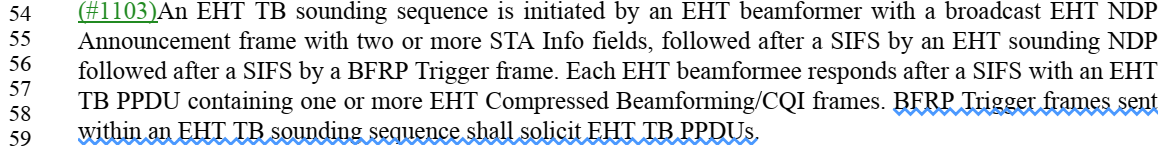 - Page 408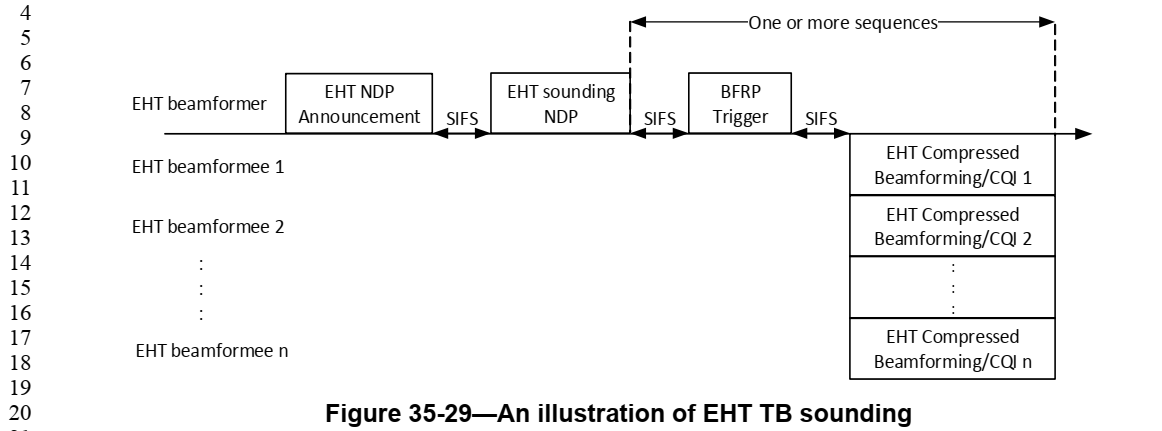 - Page 409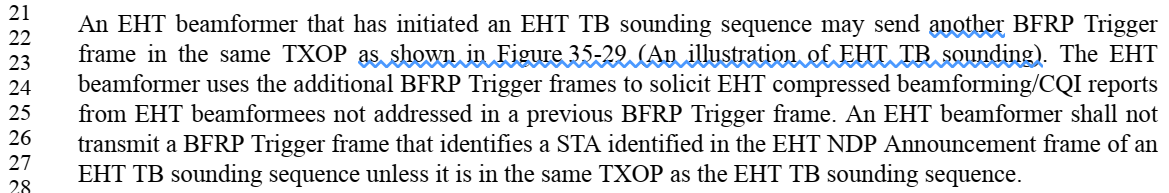 - Page 411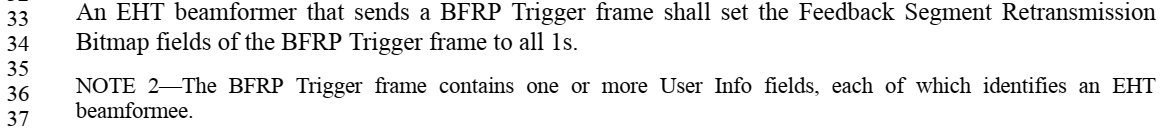 - Page 412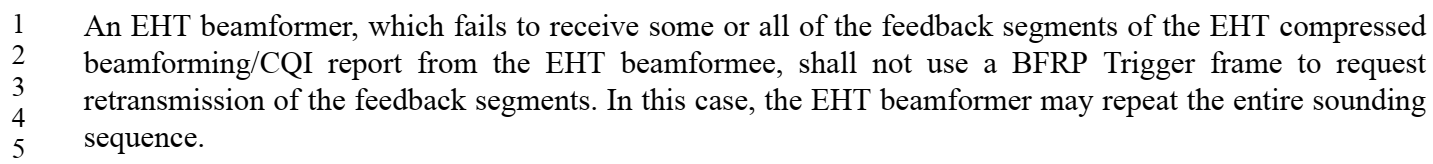 Proposed change in P407 L54 ~ P408 L21 of D1.31:An EHT TB sounding sequence is initiated by an EHT beamformer with a broadcast EHT NDP Announcement frame with two or more STA Info fields, followed after a SIFS by an EHT sounding NDP followed after a SIFS by a BFRP Trigger frame. Each EHT beamformee responds after a SIFS with an EHT TB PPDU containing one or more EHT Compressed Beamforming/CQI frames. An example of an EHT TB sounding sequence with more than one EHT beamformee is shown in Figure 35- 29 (An illustration of EHT TB sounding).Proposed figure change in Figure 35-29 (An illustration of EHT TB sounding)Figure 35-29—An illustration of EHT TB soundingProposed text change in P409 L21~23 of D1.31:An EHT beamformer that has initiated an EHT TB sounding sequence may send  BFRP Trigger frame in the same TXOP. The EHT beamformer uses the additional BFRP Trigger frames to solicit EHT compressed beamforming/CQI reports from EHT beamformees not addressed in a previous BFRP Trigger frame. An EHT beamformer shall not transmit a BFRP Trigger frame that identifies a STA identified in the EHT NDP Announcement frame of an EHT TB sounding sequence unless it is in the same TXOP as the EHT TB sounding sequence.CID 7072 and 7075 TGbe CC36 Comment Resolutions for 35.5.3 – Part 2Date:  2022-01-06Author(s):NameAffiliationAddressPhoneEmailJinyoung ChunLG Electronics19, Yangjae-daero 11gil, Seocho-gu, Seoul 137-130, Korea jiny.chun@lge.com Dongguk LimLG Electronics19, Yangjae-daero 11gil, Seocho-gu, Seoul 137-130, Korea dongguk.lim@lge.comEunsung ParkLG Electronics19, Yangjae-daero 11gil, Seocho-gu, Seoul 137-130, Korea esung.park@lge.comInsik JungLG Electronics19, Yangjae-daero 11gil, Seocho-gu, Seoul 137-130, Korea insik0618.jung@lge.comJinsoo ChoiLG Electronics19, Yangjae-daero 11gil, Seocho-gu, Seoul 137-130, Korea js.choi@lge.comWook Bong LeeSamsungwookbong.lee@samsung.comAlfred AsterjadhiQualcommaasterja@qti.qualcomm.comArik KleinHuaweiarik.klein@huawei.comCIDCommenterPP.LLCommentProposed ChangeResolution4244Alfred Asterjadhi292.47Need to add a reference as to what requirements apply to the BFRP trigger frame (setting of the fields), such as those defined in the Trigger frame normative behavior (clause 26) and those expanded for the EHT variant.As in comment.RevisedThis paragraph describes the flow of EHT TB sounding sequence and the BFRP is described in the previous sentence in view of TB sounding sequence. Also the details of BFRP trigger frame is in other place of this section. So let’s just delete the sentence here.Instructions to the editor:Please make the changes shown as the proposed text change in below CID 7079 of 11-21/2013r1CIDCommenterPP.LLCommentProposed ChangeResolution4245Alfred Asterjadhi293.20Have we specified somewhere that the additional sequences of the BFRP polling are for polling other STAs? Please ensure that is the case since the same STA cannot be re-polled for segments. But can it be polled again if nothing made it through?As in comment.RevisedThe same STA can’t be re-polled but the other STAs can be polled by additional BFRP Trigger in the same TXOP. The description is in the section and the next section. Please refer the background text below CID 7079.But the text ‘one or more sequences’ in the figure makes some confusion. Instructions to the editor:Please make the changes shown as the proposed text change in below CID 7079 of 11-21/2013r17928Youhan Kim294.21It is not clear what "another" BFRP Trigger frame means.At P294L21, change

"may send another BFRP Trigger frame"

to

"may sent one or more BFRP Trigger frames"RevisedAgree with the commenter. But one BFRP transmission is default.Instructions to the editor:Please make the changes shown as the proposed text change in below CID 7079 of 11-21/2013r17079Sigurd Schelstraete294.21"may send another BFRP Trigger frame in the same TXOP as shown in Figure 35-18". This is not shown in Figure 35-18.Remove reference to figure or add figure that shows multiple BFRPs.RevisedAgree with the commenter. And the resolution is same with CID 4245.Instructions to the editor:Please make the changes shown as the proposed text change in below CID 7079 of 11-21/2013r1CIDCommenterPP.LLCommentProposed ChangeResolution7072Sigurd Schelstraete292.04Section 35.5.3 really discusses three separate things: frame sequences, NDPA and feedback. We propose reorganizing 35.5.3 along those lines.See comment.RevisedAgree with the commenter. Currently, the description of BFRP Trigger is distributed. (See the background text above CID 7072) So let’s gather the paragraphs about BFRP in P410 L36 because all the paragraphs corresponding to the BFer that discuss the content of the NDPA should be together before the paragraphs corresponding to the BFer that discuss the content of the BFRP.Instructions to the editor:Please move the paragraphs in P409L21~28 and P411L32~37 to P410 L36 of D1.317075Sigurd Schelstraete292.04A lot of requirements on the NDP Annoucement in section 35.5.3 are already contained in the definition of NDPA (see 9.3.1.19) - e.g lines 1-15 on page 294 and numerous other details. Propose to clean up any repetition and refer to 9.3.1.19 where appropriate.Clean up to avoid repetitionRejectedHere, NDPA is described by TB sounding sequence or non-TB sounding sequence, respectively. So it’s better to keep the sentences.